Formation d’Animateur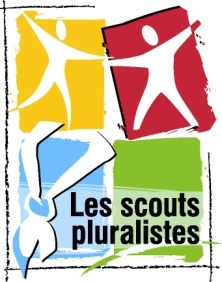 Etape 1A – Toussaint 2014	             Du samedi 25 au mercredi 29 octobre 2014Salut à toi !En t’inscrivant à cette première étape de ton parcours FAn, tu démontres ton attachement à ta formation personnelle et à l’amélioration de la qualité des programmes sur le terrain. Nous t’en félicitons vivement ! Nous souhaitons construire un stage qui prend en compte les participants, les besoins de chacun face aux réalités de l’animation de leur terrain. Le groupe occupe une place importante dans les déhes de formation, nous comptons sur toi pour t’y insérer.Tu trouveras dans ces pages toute l’information utile pour ta participation au stage. À bientôt !Pour l’équipe de formation,Martin, Responsable du stageContenus générauxL’axe principal du premier stage est la découverte de la vie en groupe, l’initiation aux bases de l’animation (au sens large du terme). Le but du stage est de faire en sorte que chacun ose animer et proposer des activités qui ont du sens. Pour ce faire, nous essayerons de répondre aux différentes questions que tu te poses à ce sujet.Voici en vrac les différents éléments que nous aborderons durant ce séjour :l’ABC de l’animation (jeux, chants, veillées, ateliers, …) ;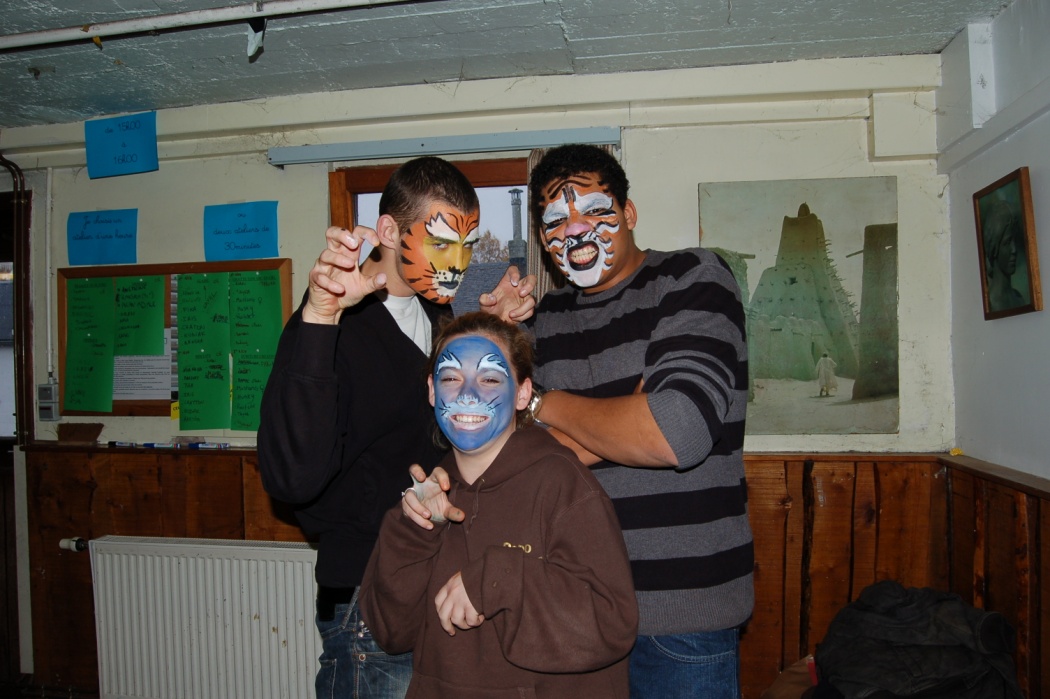 la découverte de l’enfant et du jeune ;la réflexion sur toi-même, sur les autres, sur le monde qui t’entoure ;qu’est-ce que le Scoutisme, et en particulier le Scoutisme pluraliste ? Les grands principes des scouts pluralistes (finalités, buts, moyens, structures, ...) ;la place et l’engagement d’un Animateur dans une Unité ;les grandes lignes des propositions de chaque branche (Castors, Louveteaux, Scouts/Guides et Pionniers) et les liens qui existent entre elles ;les différentes techniques scoutes ;l’encadrement et la sécurité d’un groupe de jeunes ;et encore un tas d’autres choses mais aussi du plaisir et de l’amusement !Participer à un stage La réussite de ta formation dépend en grande partie de ton implication personnelle pendant le stage. Nous attendons de toi une participation active et des attitudes de qualité pendant toute la durée de la formation. Le stage forme un tout, la participation à l’entièreté de la formation est indispensable !!! D’avance, nous te remercions pour ta bonne collaboration.Le stage en pratique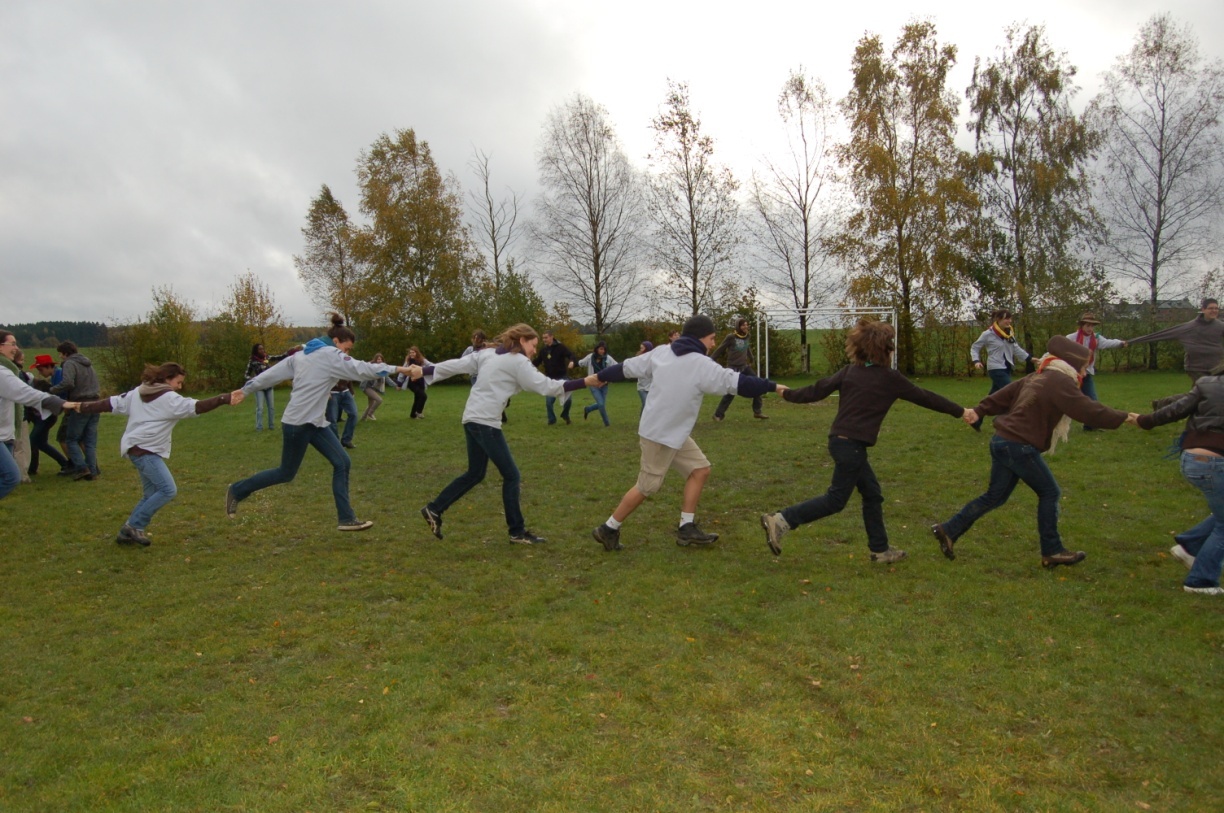 La formation débutera le samedi 25 octobre à 10h45 sur le lieu de stage. L’équipe disposant de peu de voitures, nous profiterons de ton véhicule - dans la mesure des places disponibles - pour transporter les autres participants entre la gare et le lieu de stage (environs 12 km).  SOIS À L’HEURE !Le stage se terminera le mercredi 29 octobre à 16h sur le lieu du stage. Ton « taxi » sera également réquisitionné pour le transport jusqu’à la gare, c’est pourquoi le stage se fini sur le lieu de stage !Notre conseil : pensez à la planète et favorisez un maximum le covoiturage…Tu trouveras ci-joint la liste des autres participants et leur numéro. Essayez de vous arranger entre vous !Merci de nous signaler si tu arrives en train ou en voiture (et dans ce cas le nombre de places disponibles) afin d’organiser le transport vers le lieu de stage.Adresse du StageLes Genêtsrue du Point de Vue, 35660 Cul-des-SartsSur toi à l’arrivée ... ta tenue des scouts pluralistes ta fiche médicale (si tu ne l’as pas déjà renvoyée, elle se trouve ci-joint)ta carte SIS (facilement accessible, pas dans ton sac !)ta carte d’identité (facilement accessible, pas dans ton sac !)un peu d’argentun pique-nique pour le repas de samedi midi Équipement IndividuelL’hébergement se fait sous dur. À prévoir :   de quoi te vêtir, te changer et te laverdes chaussures d’intérieur et d’extérieursac de couchage, taie d’oreiller ou oreiller (il n’y a ni drap ni couverture sur place).tenue pour des activités d’extérieur !lampe de poche (avec les piles !)NB : Notre équipe d’intendants n’est pas un service de livraison à domicile de cigarettes ou de friandises, pense à tout ce dont tu auras besoin pour leur éviter de devoir faire des achats individuels, merci.Matériel pour la formation de quoi noter et dessiner (crayons, bics, feutres, latte, gomme ….) ;carnet de chant, instrument de musique (accessoire) ;carnet ou fichiers de jeux ;l’un ou l’autre jeu de société que tu as envie de partager avec d’autresde quoi te déguiser, mais on ne te dit pas encore en quoi… prévois un peu de tout Contacts Pour tous détails ou informations, tu peux t’adresser au service formation : Amélie - 02/539 23 19 - amelie@sgp.be   ou tu peux directement prendre contact avec le responsable de la formation : martin.mees@hotmail.com - 0497/15.30.89Consignes importantes en ce qui concerne les consommations problématiques en stage.

Nous tenons à ce que les stages de formation des scouts pluralistes soient de réelles occasions de rencontres, d'échanges et de découverte de l'autre. 

Cela ne peut arriver que dans une ambiance où tous et toutes gardent les idées claires pour trouver les richesses de la réflexion des autres animateurs en formation. Même la journée terminée, la formation reste la formation, ce n'est pas une parenthèse dans l'apprentissage collectif de la mission de l'animateur, de l'animatrice. 

Voilà pourquoi nous vous demandons de ne venir avec aucun alcool  ni substances illicites, comme des joints.
Il y a moyen de vivre les valeurs du Scoutisme sans être influencés par ces produits.

Dans le cas où cette règle serait enfreinte, cela amènera automatiquement le retour chez vous.

Ce qui signifiera que :

- votre étape FAn sera annulée
- votre Responsable d'Unité sera prévenu de cette situation
- vos parents, si vous êtes mineurs, le seront également.

Nous espérons ne jamais devoir prendre ce genre de décision.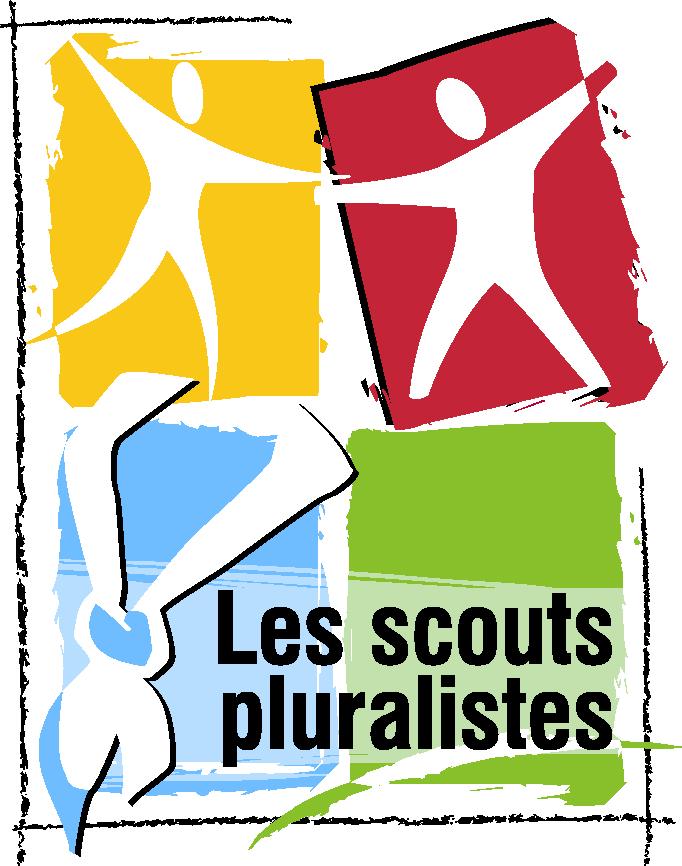 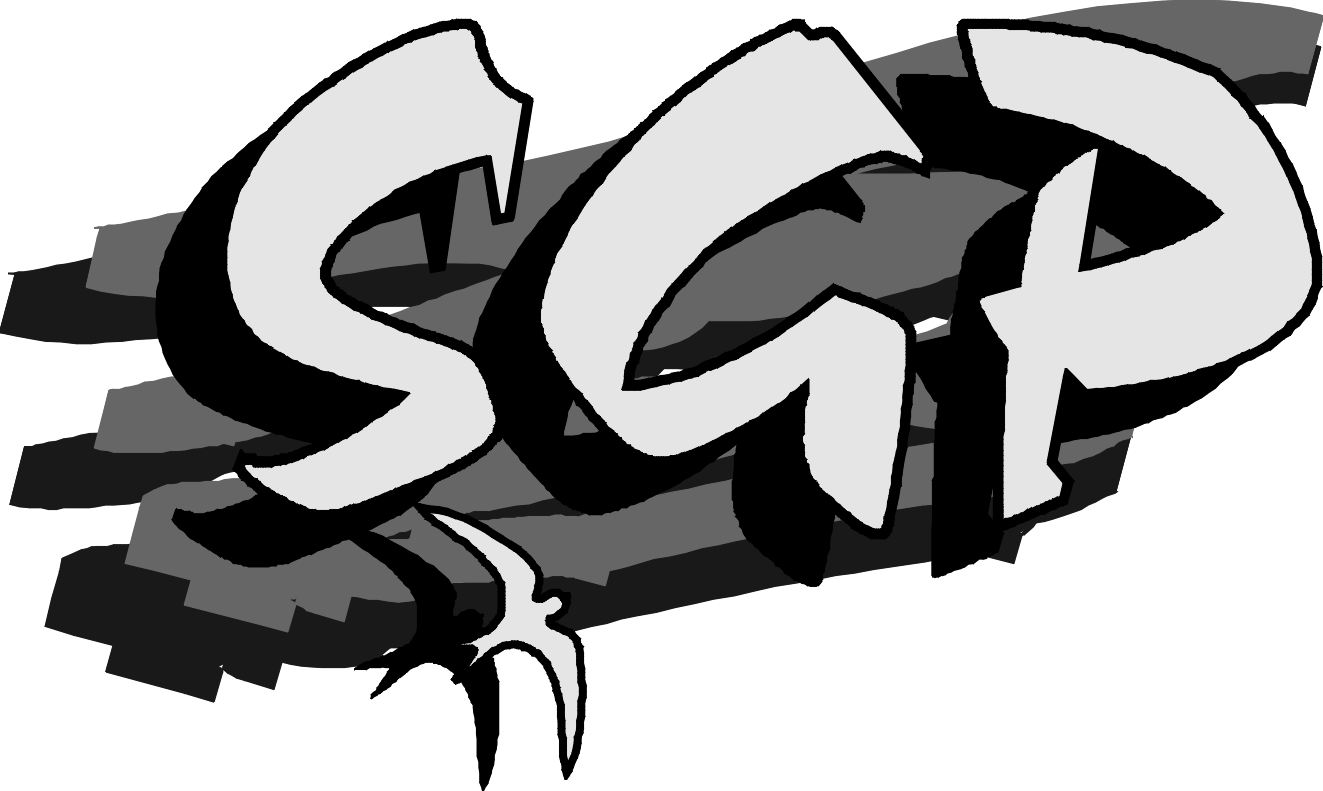 D’ici-là porte toi bien,Pour l’équipe de stage, Martin